ПАМЯТКА ДЛЯ РОДИТЕЛЕЙ. Профилактика эпидемического паротита у детейЧем опасен эпидемический паротит? Эпидемический паротит, или «свинка» - острая вирусная инфекция.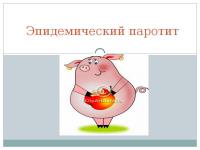 Она  характеризуется лихорадкой, общей интоксикацией, поражением железистых органов (чаще слюнных, реже – поджелудочной и половых желез), а также нервной системы (менингит, менингоэнцефалит).        Возбудитель - РНК-содержащий вирус, неустойчивый во внешней среде.  Источником инфекции  всегда является больной человек. Заражение происходит воздушно-капельным путем, возможен также контактно-бытовой путь через инфицированные игрушки, посуду. Восприимчивость к эпидпаротиту высокая. После перенесенной инфекции вырабатывается стойкий иммунитет. Входными воротами для вируса является эпителий слизистой оболочки верхних дыхательных путей и миндалин, где вирус размножается проникает в кровь (первичная вирусемия) и разносится кровотоком в различные органы и ткани. Однако наиболее чувствительными к вирусу оказываются слюнные железы – околоушные, подчелюстные, подъязычная с преимущественным поражением интерстициальной ткани этих желез.  Заболевание развивается остро и проявляется повышением температуры, недомоганием, слабостью. Приблизительно у каждого третьего заболевшего дело этим и ограничивается, а у остальных двух третей через 3-4 дня появляется одно- или двухстороннее болезненное увеличение слюнных желез, чаще всего околоушных. В течение последующих 3-5 суток слюнные железы продолжают увеличиваться, затем происходит их постепенное уменьшение и к 8-10 суткам лицо приобретает нормальный вид. Подобное изменение формы лица и послужило причиной общепринятого названия этого заболевания - «свинка». Заболевание паротитом опасно развитием менингита. Это осложнение встречается у каждого десятого заболевшего и проявляется повышением температуры до 39 градусов, сильной головной болью и рвотой. Другим осложнением инфекции является панкреатит (воспаление поджелудочной железы), которое имеет место у 4-5% заболевших. Но наиболее опасным осложнением является  - орхит (воспаление яичек) у мальчиков и мужчин и оофорита (воспаление яичников) у девочек и женщин. К счастью эти поражения чаще бывают односторонними, тогда как двухсторонние поражения нередко приводят к развитию мужского и женского бесплодия. Достаточно сказать, что паротитный орхит является причиной развития ¼ всех случаев мужского бесплодия. Заболевание эпидемическим паротитом в первые три месяца беременности приводит к выкидышу у каждой четвертой женщины. Особенно часто (до 10-15%) поражение половых желез происходит при заболевании эпидемическим паротитом подростков и взрослых. Единственным способом защитить от него ребенка является вакцинация с помощью живой вакцины в состав которой входит ослабленный вирус эпидемического паротита. В настоящее время такие вакцины используются почти в ста странах мира, что позволило сократить как число заболевших, так и число осложнений.С 1967 года в России началась вакцинация против эпидемического паротита, и  эти прививки паротита включены в Национальный календарь профилактических прививок. Первая прививка проводится ребенку в 12 месяцев, вторая в 6 лет перед поступлением в школу.Но если по каким-то причинам Вы ни разу не прививали своего ребенка или не привили его второй раз в шестилетнем возрасте - не оставляйте его беззащитным от этой коварной инфекцией, обратитесь в детскую поликлинику по месту жительства, где Вашему ребенку обязательно  сделают прививку.Вакцина обладает высокими защитными свойствами и практически не вызывает нежелательных побочных реакций. К последним относятся небольшое повышение температуры и катаральные явления, развивающиеся на 4-12 день после прививки и проходящие в течение 1-2 дней. В очень резких случаях возможно увеличение слюнных желез.Любому здравомыслящему человеку понятно, что возникающие после вакцинации реакции, не идут в сравнение с осложнениями после перенесенного заболевания.Напоминает, что  эпидемический паротит - заболевание совсем не безобидное, как кажется, и защитить от нее ребенка - долг каждого родителя.